Community Improvement of Algoma (CI of A)
Meeting Minutes
March 16, 2022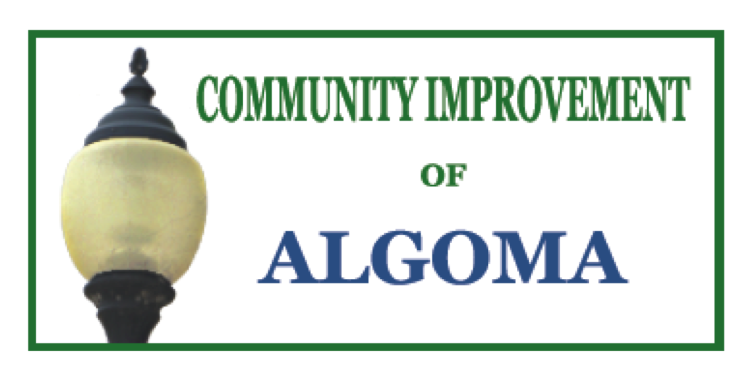 Boat Club4:00 p.m.
Board Members Present:  Nicole Meverden, Ann Schmitz, Jan Dart, Paula Levy, Jim Rabas, Craig Peterman, and Sue Hepp  Others Present:  Tom Levy, Kevin NazeMeverden opened the meeting at 4:07 p.m. 
A motion to approve the March agenda by Schmitz; second by Rabas.  Motion carried.
A motion to approve the February 16, 2021 meeting minutes by Levy: second by Schmitz.  Motion carried.Treasurer’s Report:  As of February 28, checking account balance is $39,085.25 and savings balance is $36,692.73. Motion to approve the treasurer’s report by Levy; second by Hepp.  Motion carried.Old BusinessFish Sculpture:  Much discussion regarding the sculpture.  There is a disconnect regarding an engineering estimate to be secured and misconceptions from citizens regarding the sculpture sustainability.  Kevin Naze confirmed that the $25,000.00 donation is still applicable.  Once the sculpture is put in place, it becomes city property which brought up the liability issue.  City insurance would need to cover any claims; however, CI of A could still manage any repairs needed.  Meverden will communicate with the mayor and communication needs to take place with Murphy.
Murals:  Dart had communication with Erin regarding the NET Company mural restoration.  Original quote was $3000.00 for the restoration but now it appears that it is $4800.00.  CI of Algoma committed $2000.00 for the project and Jake B. would pay the balance of $1000.00.  The $1800.00 from ArtBeet is in question.  Is it to be subtracted from the CI of Algoma’s original commitment?  Dart will have a conversation with Erin.
Other murals were considered for the newly painted side of the pharmacy and the Youth Club.  The pharmacy building would be a good project for the Algoma Venture Academy students, possibly for next spring.  Youth Club siding is vinyl and not conducive for installing a mural.  Mural would need to be on a billboard in front of the wall.
Calendars:   Rabas reported that photos have been selected for the 2023 Algoma calendar.  Hepp will forward photos to Deb at Meadow Printing to make sure the resolution is high enough.  Rabas has 22 sponsors and will get two more so there are two sponsors per calendar month.  
Dart questioned how many 2022 calendars were left.  Rabas indicated that there weren’t many left and wouldn’t be enough for the car show participants.  Dart will sell calendars at the upcoming World Migratory Bird Day celebration on May 14.New BusinessWinefest 2022:  Dart reported that a purple X stamp will get an attendee into the grounds this year.  Winefest shirts with logo and possibly hats will be purchased to sell.  Von Stiehl was amiable to the same financial breakdown as last year.  The only change for the wine area is that they will purchase acrylic glasses or stainless-steel vessels, not CI of Algoma.Next Meeting:  Wednesday, April 20, 2022 at the Boat ClubMotion made by Dart to adjourn at 4:45 p.m., second by Schmitz.  Motion carried.Respectfully Submitted, Sue Hepp, Secretary